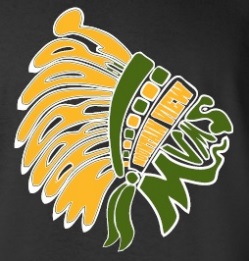 Fundraiser for 17-18 School YearAugust 23                   Back to School Dinner to help fund Special Projects/Incentives/Student                                                                                               Body Accounts/Outdoor EdAll Year                       Ice Cream sales to help fund Outdoor EdSeptember 19           Las Casuelas to help fund Outdoor EdNovember 9             Taco Night to help fund Outdoor EdSpring                        Las Casuelas to help fund GraduationSpring                        Possible Candy Sales for Outdoor EdSpring	Alumni Night    Special Projects/Incentives/Student Body Accounts                                                                                                   